Веселая Новогодняя хлопушкаЕсли стало почему-то,Очень грустно вдруг кому-то,И не знаешь, как же быть,Чтоб его развеселить?Ты возьми стакан смешинок,Громкий хохот из корзинок,Рассыпного смеха ложкуИ хихиканья немножко.Их веселкой размешай,В тонкий юмор раскатай,Обваляй все в прибаутках,Запекай в горячих шутках!Кто попробует кусочек—Непременно захохочет!!С наилучшими пожеланиями редакция газеты «Студенческая орбита»Студенты поздравляют своих преподавателей, наставников 
с Новым 2018 годом!!!Феликс Галиаскарович! Спасибо Вам за Вашу мудрость 
и за желание помогать студентам. Мы это очень ценим и с охотой поздравляем Вас с Новым годом 
и Рождеством! Пускай все, задуманное Вами, будет воплощено! Азис Ковальчук, Наталья Котова, гр.205. Ирина Николаевна! От всей души поздравляем Вас с новым 2018 годом! Пусть следующий год принесет Вам много радости, удачи, и, конечно же, хороших студентов, возможно, не таких, как мы. Сербин Алексей, Зиннуров Дамир, гр. 301.Павел Петрович! Поздравляю Вас с наступающим Новым годом! Желаю Вам побольше здоровья, счастья, денег, много денег! 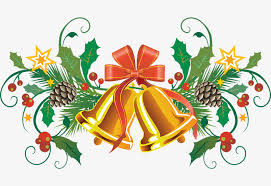 Лиза Орлова, гр. 205.Елена Юрьевна! Поздравляю 
с Новым годом и желаю успехов на конкурсах и выступлениях, да 
и вообще во всем. Больше улыбайтесь! Коротких Дмитрий, гр.103-К 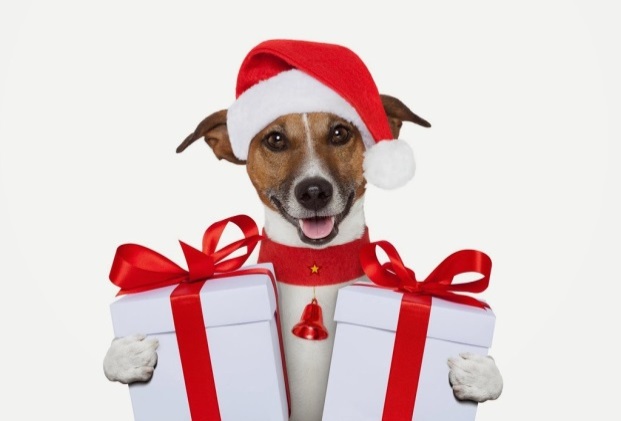 Костроминой Светлане Евгеньевне! С белокрылою метелью, 
Что поёт нам у ворот, 
В этот день приходит к людям 
Долгожданный Новый год! Группа студентов.Дорогая Людмила Валерияновна!
От всей души желаю Вам творческих успехов, развития трудовой деятельности, а также счастья. Пусть этот год будет для Вас самым интересным 
и сказочным. Поляков Александр, капитан команды КВН. Александр Павлович!
Не должны Вы огорчаться, это будет лучший год! Вам собака принесет счастье, радость 
и везенье. Тут не может быть сомнений!!! 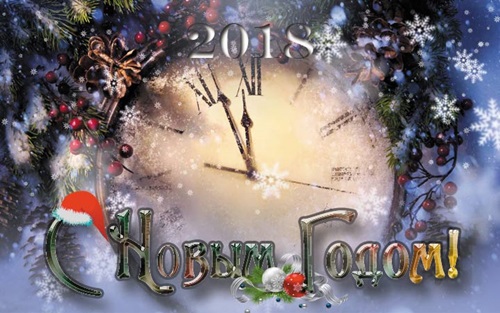 Захожая Екатерина, гр.206. Ольга Евгеньевна! С Новым годом! Желаю Вам поменьше работы, побольше денег и чтобы ипотека погасилась сама по себе. Милов Александр 208 гр. Дорогая моя Ирина Владимировна Мехонцева! 
В преддверии Нового года. Желаю Вам карьерного роста, успехов 
в начинании. Пусть поскорее все исполнится!Ясынова Акинай, гр.201. Дорогая Лариса Михайловна! От всей душихочу поздравить Вас с Новым 2018 годом! Побольше внимания к ученикам, побольше терпения! Чтобы все Ваши пожелания сбылись! 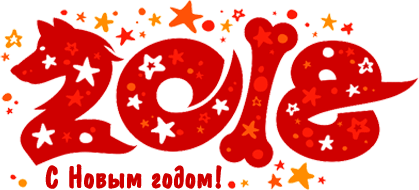 Шувалова Настя гр.205.Многоуважаемому и дорогому учителю физкультуры Игорю Михайловичу. В новом году желаю неограниченных возмож-ностей, самого крепкого здоровья, силушки богатырской. И конечно, немножко удачи! Шейнкер Михаил, гр.201.Лада Вячеславовна! Я Вас поздравляю с Новым Годом 
и желаю всего наилучшего. Спасибо, что Вы у нас есть. Вы луч света в темноте! Коробейников Игорь гр.102-К.Фатима Ахмаровна! Спасибо большое Вам за то, что меня, Воловикова Ивана Евгеньевича, перевели на бюджет. Желаю Вам здоровья и благополучия 
в следующем году и на всю жизнь. Иван Воловиков, гр. 201. Анна Александровна! 
С наступающим! Желаю Вам только всего хорошего Вам 
и Вашим близким. 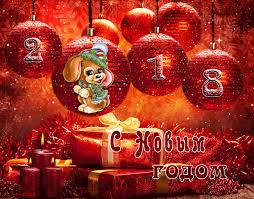 Вялых Артем гр.103-К Дорогая Ирина Юрьевна! Поздравляю Вас с Новым годом! 
В Новом году, я знаю, Вас определенно ждет успех и счастье. Предки наши не зря в честь животных называли целые года. Будьте в Новом году Собаки сильной как доберман, горды, как дог и изящны, как пудель. 
С наилучшими пожеланиями Андрей Кагукин, гр.301.Лучшему библиотекарю года Ирине Евгеньевне. Желаю, чтобы Новый год был лучше прежнего 
и всех остальных. Отличной работы и не болеть круглый год. Хорошо выпустить нас.Елена Кондратенко, гр.301Наталья Владимировна! Хочу поздравить Вас с Новым годом! Хочу пожелать Вам самого хорошего. Вы прекрасны, как снежок! 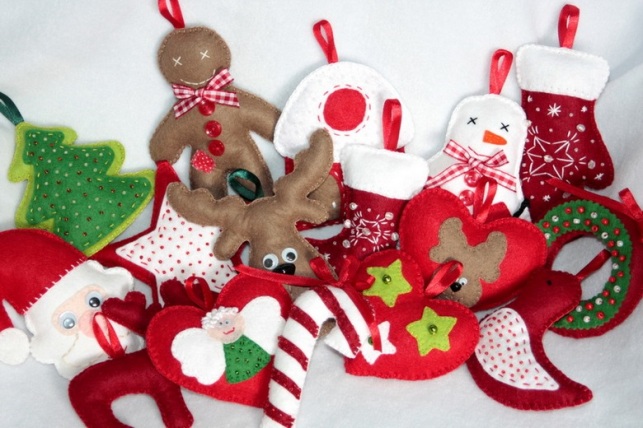 Сабина Махмудова, гр.1-Т32 Здравствуйте, Шаманаева Ирина Сергеевна! Вот год прошел 
и снова наступает Новый год. Спешу я первой Вас поздравить 
с ним! Пусть он Вам чудо принесет. Пусть будут лучшими Ваши ученики, то есть мы.
В Вашей жизни должно быть много света и счастья, любви и доброты. Захарова Мария, 201 гр. Татьяна Ивановна! Поздравляю с Новым годом! Я уважаю вас за строгость  и дар учителя. И хочу, чтобы все Ваши задумки 
и мечтания сбылись. Дмитрий Шумаков, Ковальчук Азис. гр 205.Евгения Вениановна! Поздравляю Вас с Новым годом! Желаю Вам много любви, счастья, здоровья, хорошей зарплаты Вам 
и Вашим близким. И самое главное, чтобы Ваши ученики Вас слушали и уважали!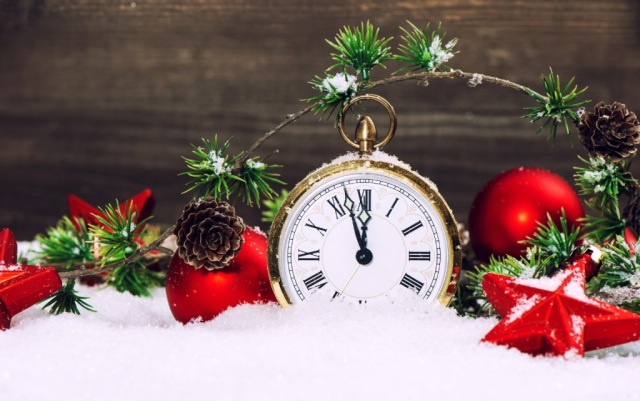 Дмитриев Илья гр.103-К Ада Владимировна! Спасибо Вам за доброту и внимание к студентам. Вы спешите помочь каждому студенту, который обратился к Вам. Нам это нравится. Светлана Казакбаева, 205 гр.  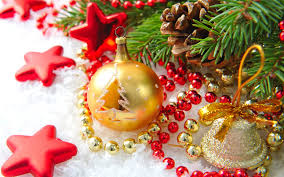 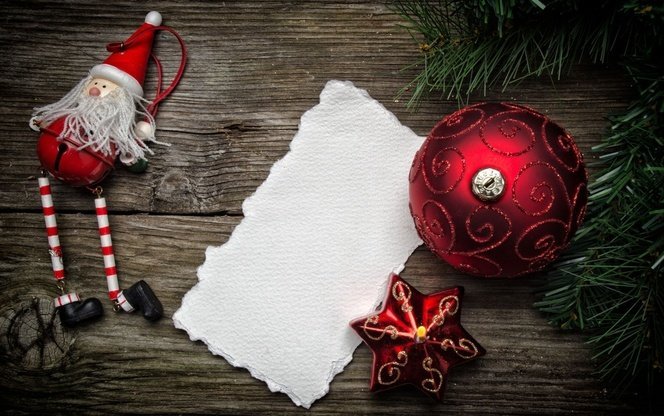 Юлии Александровне.
С Новым годом! Пусть радость и удача стучатся в каждый дом! Быть не должно иначе, в году, который ждем! Коваленко Анастасия гр.205.Чернышова Любовь Викторовна! Поздравляю Вас! Звон бокалов, запах елки, И снежинок хоровод, Мчится тройка с бубенцами,Наступает Новый год! Пусть он принесет Вам счастье, Радость, новые мечты. 
И исполнит все желанья, Те, что загадали Вы. Татьяна Эйберт, гр.206  Лучшему классному руководителю Анне Сергеевне.Анна Сергеевна! Я, Белоусов, хочу поздравить Вас с Новым годом и пожелать Вам того, чего у Вас никогда, по-моему, не было: желаю Вам хорошего сна и адекватных студентов. Я одногруппникам, с октября говорил, деньги на подарок Вам скинуть. Ноль! Вот только и можем так скромно Вас поздравить! Но от души!Смолина Елена Викторовна! Вы безумно искренняя, добрая, умная. Вы прекрасно ведете математику. Вы самый лучший учитель, которого я знаю. С Новым годом! Чтобы у Вас все было хорошо!   Анастасия Побережец, гр.102-К. Сагитова Елена Александровна! Наша группа 
№ 205 спешит поздравить Вас с Новым годом. Всего Вам самого наилучшего в этом Новом 2018! Вам больше терпения с нами! Вера Станова. Злобинскому Виктору Александровичу! Пусть Новый год несёт Вам радость, 
Любовь и счастье, жизни сладость. 
Любовь родных пусть окрыляет, 
Весь год от бед оберегает!  Кашеварова Анна, гр.1Т-40КЛысовой Екатерине Анатольевне!Поздравляем вас с Новым годом!Сверкающей желаем ночи,Цветных таинственных огней!И все, что Ваше сердце хочетПускай исполнится скорей!Пусть холод не тревожит душу,Зима не навевает грусть,И радость согревает в стужу.И счастье с Вами будет пусть!Канафиев Егор гр. 2 М-8Заровнятных Анастасии Петровне!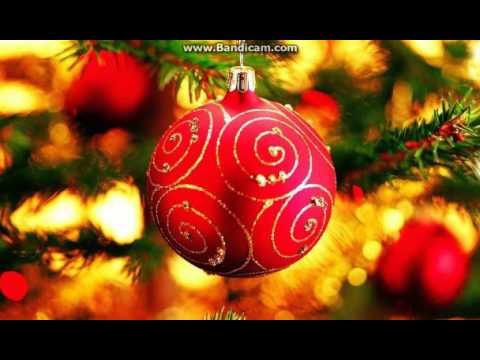 Новый год, и новые надежды,
В мыслях - лишь прекрасные мечты. 
Поздравляю, желаю здоровья, как прежде,
В новой жизни будьте счастливы Вы.Дорофеева Галина гр.1 Т-30Мокроусовой Ольге Павловне!В Новый год желаю счастья,
Бесконечного добра.
Пусть мечты и все желанья,
Исполняются всегда!Маннапова Сайёра гр.2 Т-18Чукавиной Надежды Владимировны!С Новым годом, С новым счастьем, поздравляем нынче вас! 
Пусть исчезнут все ненастья, 
Солнце радует пусть глаз. 
Чтоб семья от счастья пела, 
В сердце чтоб любовь горела. 
Муза пусть не покидает, 
Друг всегда пусть понимает. 
Счастья, радости в году, 
И поймать свою звезду! Кашеварова Анна, гр.1Т-40ККофман Ирине Георгевне!Вам Новый год подарит
Улыбок больше всех
Дальнейшая работа,
Приносит пусть успех!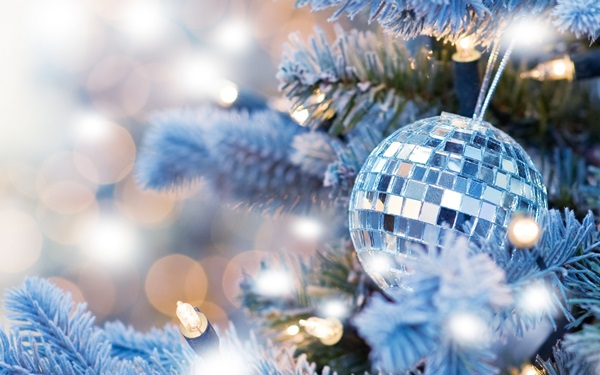 Бондарева Елена гр.1 Т-23Судаковой Кристине Артуровне!Кристина Артуровна поздравляю вас с новым 2018 годом, Желаем вам всего самого лучшего!Коновалов Савелий гр.2 ТК-22Подкиной Надежде Леонидовне!С новым годом, желаю Вам нервов побольше и здоровья! Пусть Новый год станет для вас успешным и богатым Хорошими событиями и знакомствами, желаниями и возможностями. Гнездилов Василий гр.2 Т-17Александр Николаевич!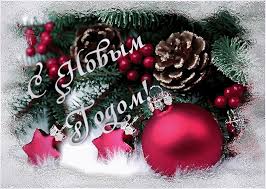 Пусть этот год Принесет вам много счастья, Удачи, улыбок, тепла и света. Пусть он будет в ярких красках, в  приятных впечатленияхИ в радостных событиях. Желаю вам в новом году быть здоровым, Красивым, любимым и успешным!!! Счастья, счастья, много счастья вам!Тихомирова Анна гр.1 Т-38Касинцевой Елены Александровны!С Новым годом поздравляю !
Вам здоровья пожелаю, 
Никогда не угасать,
И о будущем мечтатьПанцерко Светлана гр.1Т-27КПироговой Наталье Вячеславовне!С Новым годом поздравляем 
Вас, учитель химии, 
Знаете все атомы 
В таблице Вы по имени. 
С нами вместе опыты 
Ставите вы смело, 
Жидкость отмеряете 
Вы рукой умелой. 
Мы желаем в Новый год 
Терпения и везения, 
Лишь бы не взорвалось 
Школьное строение. 
Чтобы год счастливым был, 
Полным позитива, 
Безопасных опытов, 
Эффектных и красивых.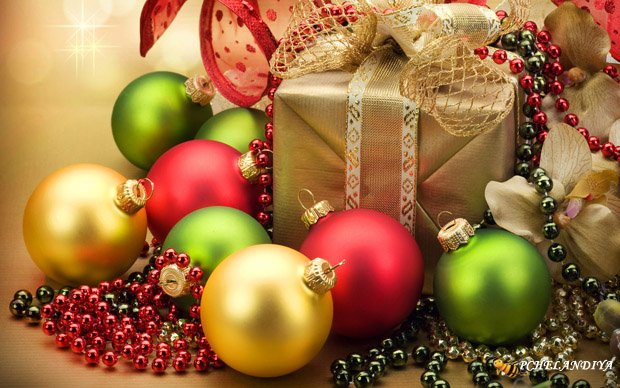 Гусев Даниил гр.2М-8Туйчиевой Светлане Геннадьевне!Всего Вам хорошего, самого лучшего,
Удачи во всём и счастливого случая.
Пусть будут приятными ваши заботы,
Хорошие чувства приносит работа.
Пускай не несет Новый год огорчения,
А только отличного вам настроения!Макаридин Николай гр.3Т-16Для Патриотического клуба «+4», ТК «Дубль» и волонтеров!Поздравляем с Новым годом всех! 
Пусть грядущий год несёт успех, 
Счастье и здоровье, а в придачу 
Несомненно — в творчестве удачу. 
И будет добрым годом он для нас, 
Любимые, дерзайте. В добрый час. Кашеварова Анна, гр.1Т-40К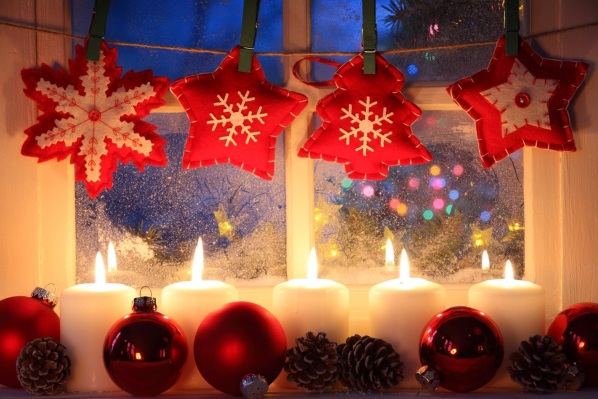 Дорогой Дарье Николаевне Гориной Ах, Новый год, какой чудесный праздник! 
И зимних сказок маскарад, 
Счастливых лиц, идей, подарков, 
Смешных моментов невпопад 
Он дарит всем нам лишь тепло, 
Исполнит все мечты и ожидания, 
Осуществятся в эту ночь 
Самые заветные желания. 
Ведь Новый год с улыбкой к нам придёт, 
Поможет всё забыть, что не сбылось однажды, 
И яркую звезду любви нам принесёт, 
Её почувствует на сердце каждый. 

Ах, Новый год, какой чудесный праздник 
Волшебных нот, любимой суеты. 
Вот-вот уже пробьют куранты, 
Пускай сбываются мечты 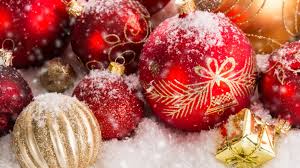 Панов Константин гр. 2Т-17, "Новогодняя нота" 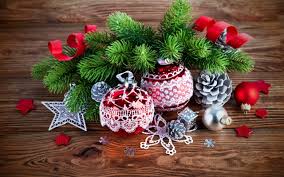 
Дорогая Тагильцева Елена Юрьевна! Поздравляем Вас 
с Новым годом, желаем успехов, терпения и всего самого наилучшего!Сорокина Светлана гр.1Т-36Борисовой Светлане МихайловнеПусть в Новый год случится чудо -
В душе зажгутся огоньки,
И целый год у вас не будет
Ни огорчений, ни тоски.
Пусть елка с яркою звездою
В ваш дом удачу принесет,
Любовь и крепкое здоровье
Пусть год вам это привезет.
Под бой курантов загадайте
Свои заветные мечты
И в дом свой поскорей впускайте
Год радости и доброты.Маер Александр гр.2Т-18Анищенко Светлане АнатольевнеПоздравляем с Новым Годом одного из самых важных людей – дежурного по расписанию, Светлану Анатольевну!И желаем от всей души Вам новогодней радости и счастья, Больших успехов и верной удачи, чудесных идей и весёлого настроения,  Волшебных мгновений жизни и крепкого здоровья.Ходощенко Константин гр.1Т-38Годовой Марии БорисовнеПоздравляю с главным праздником - Новым Годом! Чтобы счастья было, Деньги были И никто не воровал. Слободенюк Владимир гр.209КЛитвиновой Ольге ВладимировнеНового года блестящего,
Восторга всегда настоящего,
Радости Вам самой светлой,
Удачи огромной, заметной.Вам желаю в Новый год
Миллион на личный счет,
Яхту, дачу на Мальдивах,
Жить богато и красиво.
Шубы — женам, джип — мужьям...
И большого счастья вам!Соловьева Екатерина гр.1Т-38Уважаемая Татаринова Ольга Владимировна! Поздравляем вас с Новым Годом!! 
Пусть Новый год вам принесет
Здоровье и удачу,
Пусть разрешаются легко,
Все трудные задачи!
Пусть будет радость на душе,
А в сердце — вдохновенье.
По-больше веры и любви —
И прочь уйдут сомненья!
Чтобы хотелось танцевать,
Любить и быть любимой,
Благословенной быть во всём,
И Господом хранимой!Исаева Анна гр.304Алябьевой Юлии ВладимировнеНовых планов и идей, 
Новых радостных затей! 
Пусть подарит Новый год 
Жизнь, где каждый день везет!Хорьков Илья гр.1Т-40КДорогая Ирина Павловна! Пусть этот год зарплат огромных принесет. Здоровья пусть подарит Вам, И счастье в дом -- назло врагам! Пускай стучатся чудеса, Лишь белой будет полоса! Всегда Вы стойте на своем. Успехов и Удач во всем! Чермянинов Артем гр. 3-Т 16 Уважаемая  Любовь Николаевна!Я от Всего сердца поздравляю именно Вас с Новым Годом! И спешу пожелать Вам счастья, здоровья, Любви, удачи! Марков Сергей гр.1- Т 24 Николай Ильич! Поздравляю Вас с Новым Годом!Здоровья, счастья Вам, также нервов самолет! Дмитрий Гачковский гр.1- Т 38 Уважаемая Елена Алексеевна! Мы Вас очень любим! И искренне рады, что есть возможность поработать с Вами. С Новым Годом! Вся Группа 1-Т 38Переверзеву Дмитрию Николаевичу!  Группа 204 поздравляет Вас с Новым 2017 годом! Желает Вам удачи, интересной и увлекательной работы, Энтузиазма, творчества.Кочуловой Елене Николаевне! Поздравляем с Новым годом, желаем  всегда стоять на страже закона и защиты наших прав!
 Группа студентов.Поздравление Кадыровой Д.К.
гр. 209-к Копылова ОлесяПоздравляю с Новым Годом! Решетникову Ольгу Борисовну
и хочу от всей души лучшего чем было в том году и лучшего что не сравнится с самыми счастливыми моментами в истории Вам пожелать.Мирошниковой Наталье Николаевне!Он привёл с собой в придачу 
Веру в счастье и в мечту, 
Значит, ждёт нас, друг, удача 
В наступающем году!Группа студентов.Мидри Юлии! Викторовне!Пусть Новый год счастливым будет, а чтоб он радостно прошел,
Пусть будут рядом те, кто любит,
И те, с кем очень хорошо!Группа студентов.Попову Михаилу Владимировичу!Новый год пусть приласкает,
Счастья в жизни принесет,
Пусть надежда согревает,
А судьба пусть бережет!Группа студентов.Чудиновой Елене Владимировне!Пусть мороз серебрится порошею,
Заметая любую беду,
Я желаю вам только хорошего
В наступающем Новом году!Группа студентов.Мы Вас любим!!!     Ваши ученики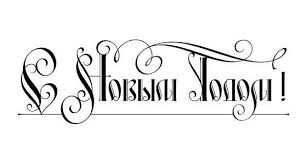 